LogbookSECONDARY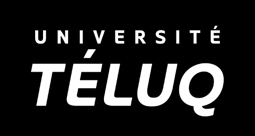 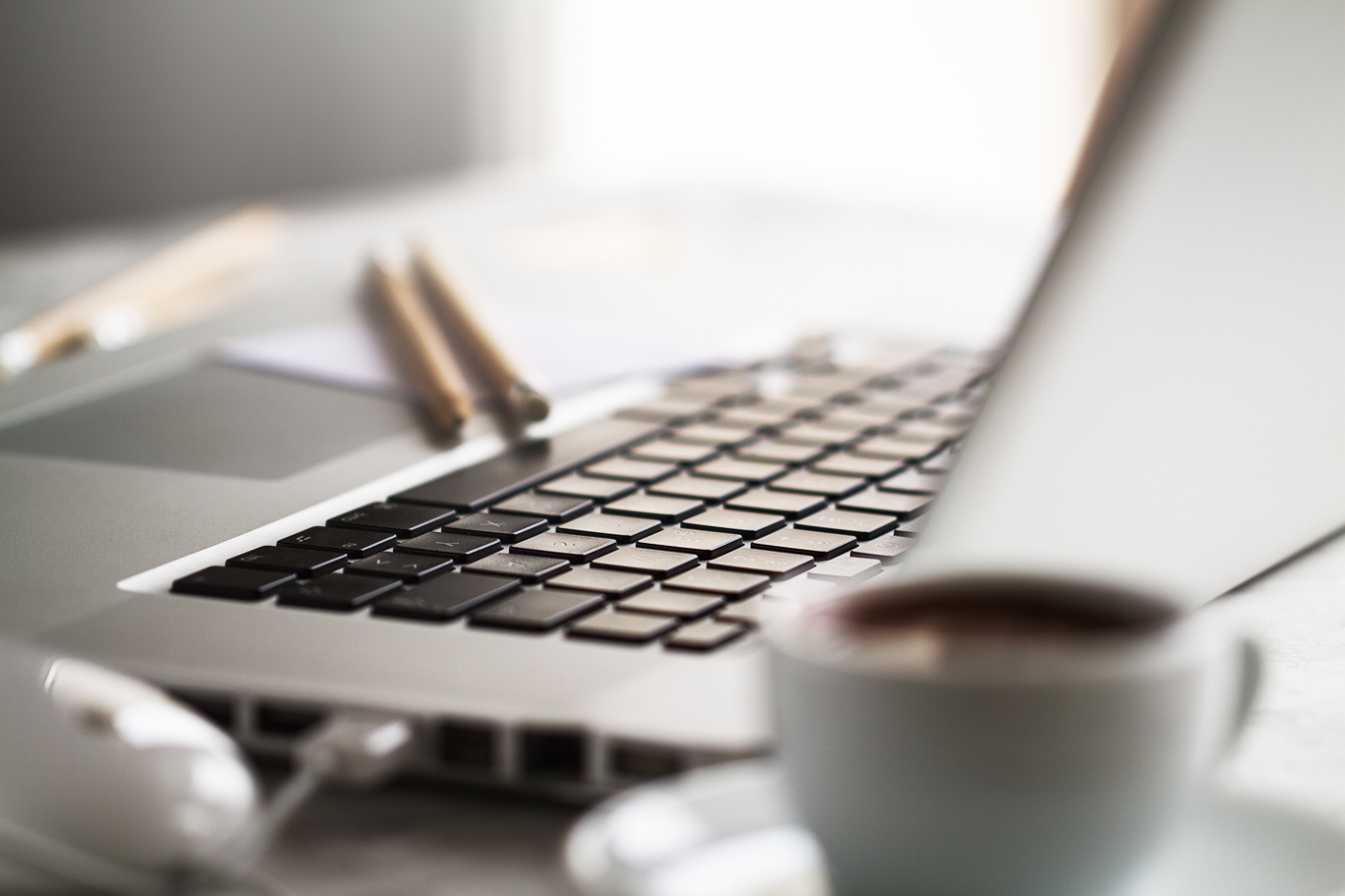 LogbookModule 1
Proactive and Reactive CommunicationObjective of the module:Establish a warm and efficient first contact.Understand the different types of communication (their advantages and limitations) in order to make informed decisions as needed.Discover various communication tools.Section: Aim for first contactMeans of communication that I prefer:Prepare the first communication you will send to your students. If you choose to send a video, make a plan so you don’t forget anything.Section: Choose a synchronous or asynchronous mode Personal notes:Section: reactive or proactive SupportPersonal notes:In the assignments you plan to send to your students, identify examples of difficulties they may encounter, anticipate problems.You must now make an educational decision based on the characteristics of your students.Do you want your students to be confronted with these challenges in order to get them to find solutions on their own and then react to guide them according to their needs? orWould you rather give students a quick way to find an answer to their problems (for example, by providing students with an existing video clip online or a video clip you already produced)?Your decision:      Whatever your decision, anticipate the help you will provide so that you can respond quickly to students and avoid discouragement.SynthesisTake the time to answer the following questions in writing:What are the essential elements to remember at the end of this module that will help your distance education practice? What aspects still raise questions for you?